___________________________________________________________________________________________                          ҠАРАР                                                                                     РЕШЕНИЕ                       20июнь 2023 йыл                            №269                       20   июня  2023 года О назначении выборов депутатов Совета сельского поселения Тынбаевский  сельсовет муниципального района   Мишкинский район Республики Башкортостан  двадцать девятого   созыва на 10 сентября 2023 года В связи с истечением срока полномочий депутатов Совета сельского поселения  Тынбаевский  сельсовет муниципального района  Мишкинский район Республики Башкортостан  двадцать восьмого созыва, руководствуясь статьей 10  Кодекса Республики Башкортостан о выборах, Совет сельского поселения  Тынбаевский  сельсовет муниципального района  Мишкинский район Республики Башкортостан  р е ш и л:Назначить на 10 сентября 2023 года выборы депутатов Совета сельского поселения Тынбаевский  сельсовет муниципального района   Мишкинский  район Республики Башкортостан  двадцать девятого   созыва.Опубликовать настоящее решение в районной газете «Дружба», «Келшымаш».Направить настоящее решение в территориальную избирательную комиссию муниципального района   Мишкинский  район Республики Башкортостан. Глава сельского поселения Тынбаевский сельсовет муниципального района Мишкинский  районРеспублики Башкортостан :                               Д.Д.Янгубаев	                   БАШKОРТОСТАН      РЕСПУБЛИКАhЫМИШКӘ РАЙОНЫ МУНИЦИПАЛЬ РАЙОНЫНЫHТЫМБАЙ АУЫЛ СОВЕТЫАУЫЛ БИЛӘМӘhЕСОВЕТЫ     452352, Тымбай ауылы, Мәктәп  урамы. 2 аТел.: 2-64-34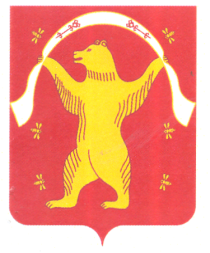  РЕСПУБЛИКА БАШКОРТОСТАНСОВЕТСЕЛЬСКОГО ПОСЕЛЕНИЯ ТЫНБАЕВСКИЙ СЕЛЬСОВЕТМУНИЦИПАЛЬНОГО РАЙОНАМИШКИНСКИЙ РАЙОН452352, д. Тынбаево, ул. Школьная  2 аТел.: 2-64-34